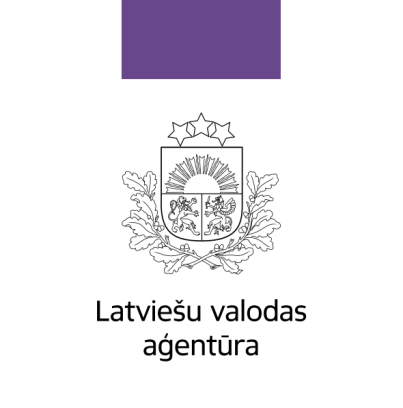 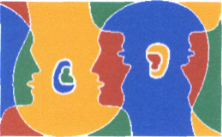 EIROPAS VALODU DIENA 2017KĻŪDIES TĀ, LAI CITIEM PRIEKSFotogrāfiju un stāstu konkursaNOLIKUMSVISPĀRĪGIE NOTEIKUMIKonkursu organizē Latviešu valodas aģentūra.Konkursa mērķis: rosināt saskatīt apkārtējā vidē esošās valodas zīmes, kas piesaista uzmanību ar neparastu iztēli, vārdu spēlēm, asociācijām, liek pasmaidīt un priecāties par valodas tēlainību, zīmju autoru jaušu vai nejaušu radošumu. KONKURSA DARBU SATURSPar konkursa darbu tiek uzskatīts kopums, kurā ietilpst 1 (viena) fotogrāfija un 1 (viens) stāsts, kas pievienots konkursa pieteikuma formā norādītajā lauciņā teksta un attēla formātā.Konkursam iesniedzamas fotogrāfijas, kas saistītas ar dažādiem valodas elementiem vai valodiski asociatīvām zīmēm.Fotogrāfijai pievienojams stāsts, kurā izklāstīts, kāpēc šī vizuālā informācija piesaistījusi uzmanību, kādas asociācijas raisījusi. Ja atmiņā ir kāds interesants stāsts, drīkst arī stāstam uzņemt atbilstošu fotogrāfiju, t.i., sākt savu vēstījumu ar stāstu, to papildinot ar attēlu. Stāsta apjoms ir ne vairāk par 150 vārdiem.KONKURSA DALĪBNIEKI UN NORISEKonkursā var piedalīties jebkurš fotogrāfiju un stāstu entuziasts, amatieris vai profesionālis.Konkursa darbi tiks vērtēti divās kategorijās, iedalot konkursa dalībniekus grupās līdz 18 gadu vecumam un pēc 18 gadu vecuma.Konkursa darbu iesūtīšanas laiks: no 2017. gada 26. septembra līdz 2017. gada 18.novembrim (e-pasta nosūtīšanas datums).DARBU IESNIEGŠANAS KĀRTĪBAKonkursa darbus dalībnieks vai viņa kontaktpersona iesniedz elektroniski, sūtot fotogrāfiju un aizpildītu pieteikuma formu ar stāstu uz e-pasta adresi: evd@valoda.lv. Pieteikuma forma var būt aizpildīta elektroniski vai rokrakstā, pēc tam to ieskenējot.Viens dalībnieks var iesniegt ne vairāk kā 3 (trīs) darbus (fotogrāfijas un stāsta komplektus), sūtot katru darbu atsevišķi.Konkursam netiek pieņemti:Darbi, kas neatbilst konkursa mērķim un norādītajam darba saturam;Darbi, kuros ietverti pornogrāfiska rakstura elementi, citu kultūru, valodu, rasi, reliģiju, etnisko piederību vai savstarpējo cieņu aizskarošas iezīmes;Darbi, kas iesniegti pēc nolikumā noteiktā termiņa.DARBU VĒRTĒŠANAS KRITĒRIJI UN VĒRTĒŠANAS KOMISIJAKonkursam iesniegtos darbus vērtēs īpaši konkursam izveidota vērtēšanas komisija, kuras sastāvs tiks paziņots š. g. decembrī Latviešu valodas aģentūras mājaslapā www.valoda.lv.Komisijai ir pienākums izskatīt visus dalībnieku iesūtītos darbus, noteikt konkursa uzvarētājus un piešķirt konkursa balvas.Komisijai ir tiesības noraidīt un neizskatīt pieteikumus atbilstoši šā nolikuma 4.3. punktam.Konkursa darbi tiks vērtēti pēc oriģinalitātes, mākslinieciskās un valodiskās kvalitātes un atbilstības konkursa mērķim.KONKURSA UZVARĒTĀJI UN APBALVOJUMIKonkursa noslēgumā katrā dalībnieku grupā tiks piešķirta 1., 2. un 3. vieta un atzinības. Šo dalībnieku fotogrāfijas un stāsti tiks izmantoti konkursa izstādē, paredzot, ka vēlāk tā var būt apskatāma arī citās iestādēs (piemēram, novadu bibliotēkās vai citur).Ne vēlāk kā 7 (septiņas) dienas pēc uzvarētāju noteikšanas Latviešu valodas aģentūra sazināsies ar uzvarētājiem, kā arī publicēs informāciju aģentūras mājaslapā www.valoda.lv.FOTOATTĒLU UN STĀSTU LIETOŠANAS TIESĪBASFotogrāfijas un stāsta autors saglabā darba un atsevišķu tā daļu lietošanas tiesības.Konkursa dalībnieks, iesniedzot pieteikumu, piekrīt, ka Latviešu valodas aģentūra var izmantot konkursam iesūtītās fotogrāfijas un stāstus izstādēm un ievietošanai aģentūras mājaslapā un citos aģentūras izdevumos kā ilustratīvu materiālu, iepriekš nesaskaņojot to ar autoru un neizmaksājot nekādu atlīdzību. Visos darbu izmantošanas gadījumos tiks norādīts to autors.Izstādei izvēlēto darbu autors piekrīt, ka pirms darba izstādīšanas var tikt veikta stāsta rediģēšana (atbilstība latviešu valodas pareizrakstības normām u.c.). 